Welford on Avon Primary School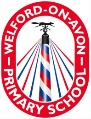 Long Term Overview for HistoryNational CurriculumTripsLong Term Overview for HistoryNational CurriculumTripsLong Term Overview for HistoryNational CurriculumTripsLong Term Overview for HistoryNational CurriculumTripsLong Term Overview for HistoryNational CurriculumTripsAutumn 2Significant PeopleAdditional unitSpring 2Summer 2Year 1Castles Significant historical events, people & places in their own localityKenilworth Castle Ruby Bridges(1 session)Toys in the Past and PresentChanges within living memory.What were seaside holidays like in the past?Changes within living memory.Bosworth water park/ Weston Super MareYear 2Guy Fawkes & The Gunpowder PlotEvents beyond living memory that are significant nationally or globallyCoughton CourtHelen Keller(3 sessions)The Great Fire of LondonSignificant historical events, people & places in their own localityIntrepid ExplorersThe lives of significant individuals in the past who have contributed to national & international achievements.All Things Wild/ Cotswold Wildlife ParkYear 3Rich and Poor Tudors (+ local study)A study of an aspect or theme in British history that extends beyond pupils’ chronological understanding beyond 1066Amelia Earhart(1 session)Stone Age to Iron AgeChanges in Britain from the Stone Age to the Iron AgeAncient EgyptThe achievements of the earliest civilisations – an overview of where and when the first civilisations appeared and a depth study of one of the following: Ancient Sumer, The Indus Valley, The Shang Dynasty of Ancient ChinaAshmolean Museum (Oxford)Year 4Invaders & Settlers: RomansThe Roman Empire and its impact on BritainWroxeter Roman City, Chedworth Roman VillaRosa Parks(1 session)Anglo-Saxons, Picts and ScotsBritain’s settlement by Anglo-Saxons and ScotsThe MayaA non-European society that provides contrasts with British history – one study chosen from: early Islamic civilisations, including a study of Baghdad c.AD900, Mayan civilisation c AD 900, Benin (W Africa) c. AD 900-1300Year 5The Changing Role of WomenA study of an aspect or theme in British history that extends beyond pupils’ chronological understanding beyond 1066Martin Luther King(1 session)Vikings vs Anglo-SaxonsThe Vikings and Anglo-Saxon struggle for the Kingdom of England to the time of Edward the ConfessorRebuilding BritainA study of an aspect or theme in British history that extends beyond pupils’ chronological understanding beyond 1066Year 6The Atlantic Slave TradeA study of an aspect or theme in British history that extends beyond pupils’ chronological understanding beyond 1066Alfred Noble(3 sessions)Who were the Ancient Greeks?Ancient Greece – a study of Greek life and achievements and their influence on the western worldLocal Study (The Big Year 6 Project)A local history study